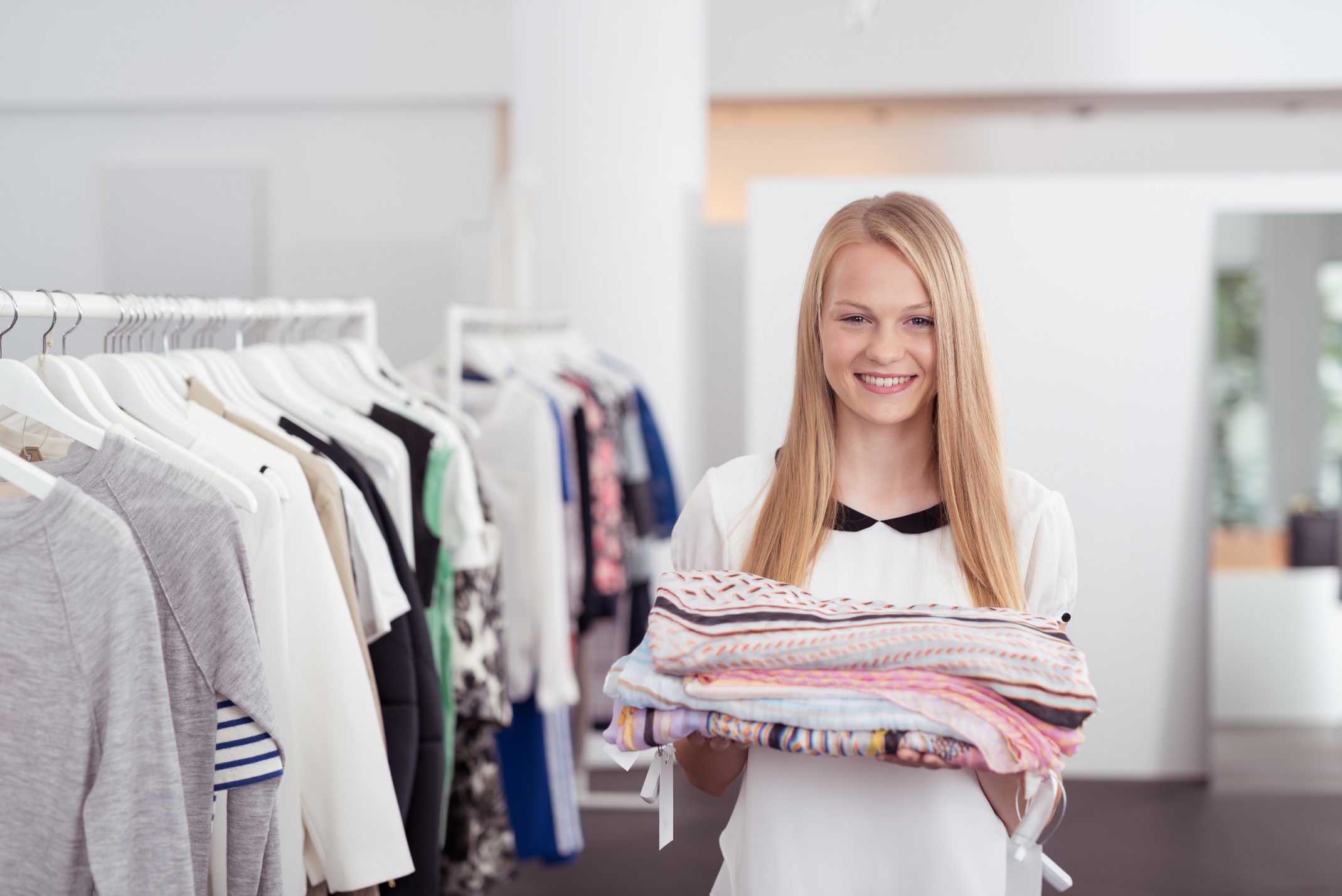 Möchtest Du Deine Zukunft mit einer umfassenden und interessanten Grundbildung starten?Du bist modebewusst?Du bist kontaktfreudig und kannst auf Menschen zugehen?Du kannst Dich gut mündlich Ausdrücken?Du hast ein cooles Erscheinungsbild?Du bist teamfähig und engagiert?Wir bieten ab Sommer 2021Lehrstelle Detailhandelsfachfrau/-mann TEXTILDu hast noch Fragen?Melde Dich doch bei unserem Verkaufspersonal, sie geben Dir gerne weitere Auskünfte zum Beruf und zur ausgeschriebenen Lehrstelle.